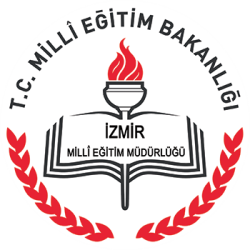 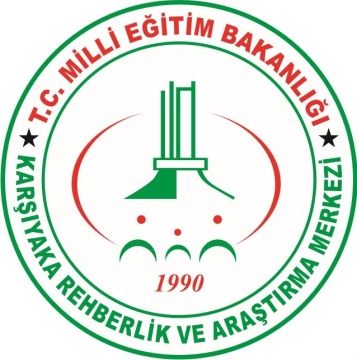 T.C.İZMİR VALİLİĞİKarşıyaka Rehberlik ve Araştırma Merkezi2019- 2023STRATEJİK PLANI T.C.İZMİR VALİLİĞİKARŞIYAKA REHBERLİK VE ARAŞTIRMA MERKEZİ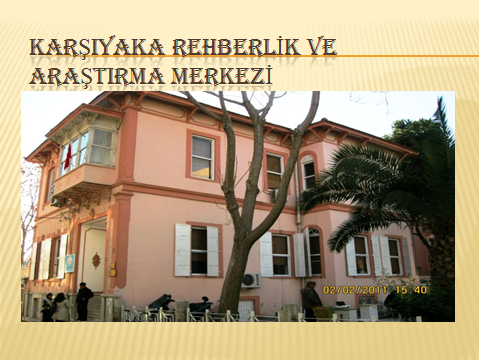 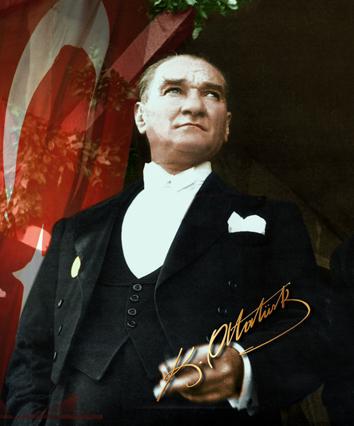 Öğrenci her ne yaşta olursa olsun, onlara geleceğin büyükleri gözüyle bakılmalı ve öyle muamele edilmelidir.Mustafa Kemal ATATÜRK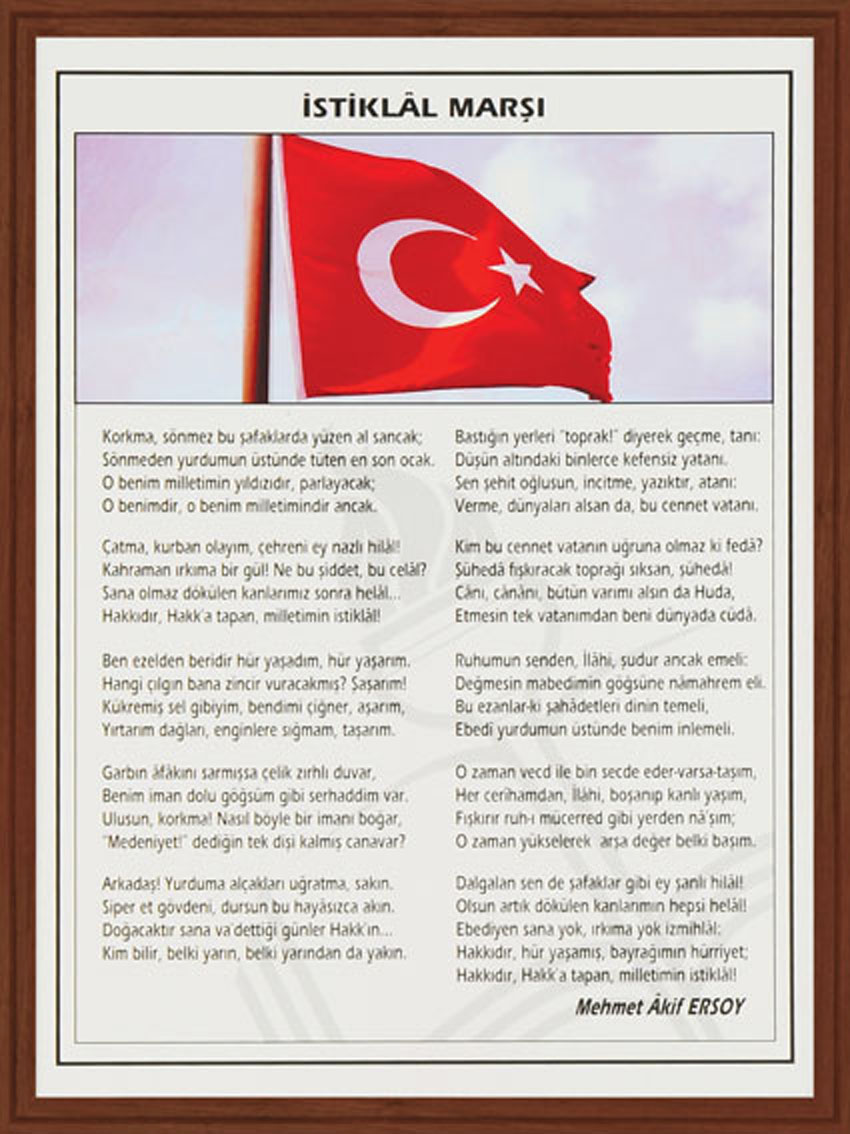 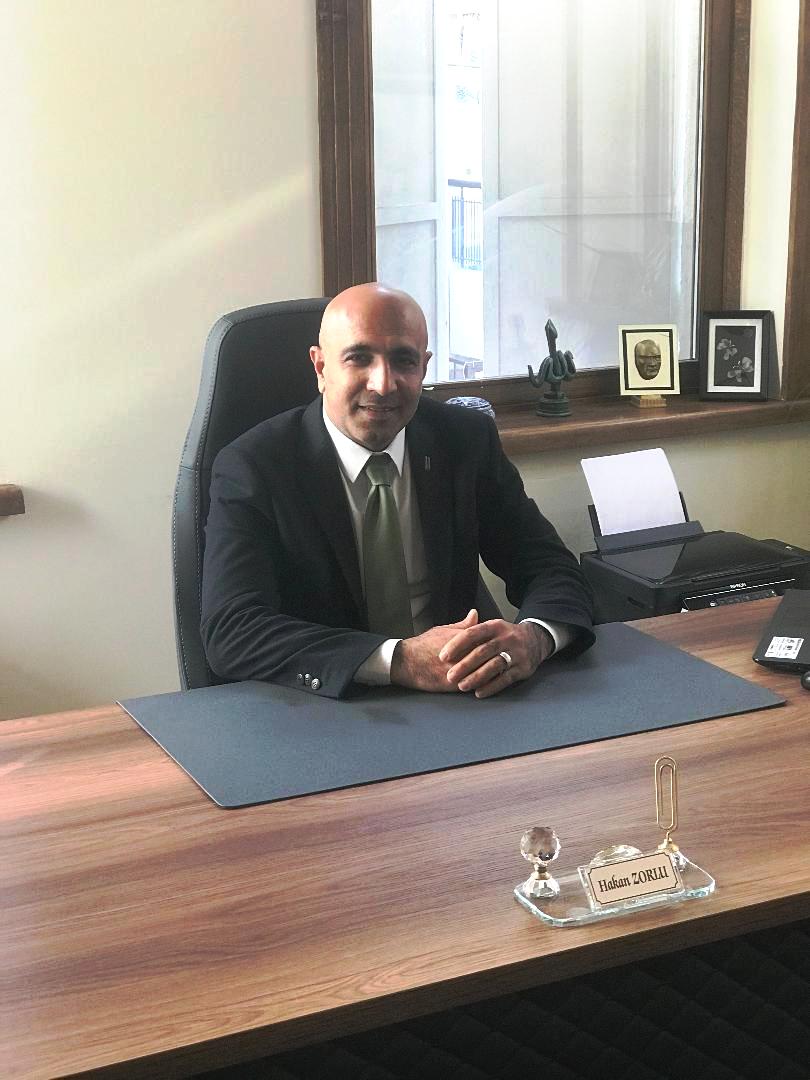         Stratejik Planlama; kurumsal anlamda gelecekteki yapılması öngörülen çalışmaların ortaya konulabilmesidir. Karşıyaka Rehberlik ve Araştırma Merkezi Müdürlüğü olarak gelişim ve değişime inanan ve uygulama anlamında gereklerini yerine getirme sinerjisine sahip olan bir kurumuz. 	Bu çalışmayla da kurumumuz çalışmalarını daha ileri seviyelere getireceğimize inancımız tamdır. Bu planın, eğitimimizin geleceğe yürüyüşünde emin adımların atılmasını sağlayacağı ve eğitimi yeni ufuklara taşıyacağı inancındayım. Bu düşünceler içerisinde, planın hazırlanmasında emeği geçen tüm çalışma arkadaşlarımı tebrik ediyor, çalışmalarında başarılar diliyorum.								  Hakan ZORLU						Karşıyaka Rehberlik ve Araştırma Merkezi Müdürü  GİRİŞ Kamu idarelerine 5018 sayılı Kamu Mali Yönetimi ve Kontrol Kanunun 9. maddesinde, kalkınma planları, programlar, ilgili mevzuat ve benimsedikleri temel ilkeler çerçevesinde geleceğe ilişkin misyon ve vizyonlarını oluşturmak, stratejik amaçlar ve ölçülebilir hedefler saptamak, performanslarını önceden belirlenmiş olan göstergeler doğrultusunda ölçmek ve uygulamanın izleme ve değerlendirmesini yapmak amacıyla katılımcı yöntemlerle stratejik plan hazırlama görevi verilmiştir. 5018 sayılı Kanunun 9. maddesi şöyledir; “Kamu idareleri; kalkınma planları, programlar, ilgili mevzuat ve benimsedikleri temel ilkeler çerçevesinde geleceğe ilişkin misyon ve vizyonlarını oluşturmak, stratejik amaçlar ve ölçülebilir hedefler saptamak, performanslarını önceden belirlenmiş olan göstergeler doğrultusunda ölçmek ve bu sürecin izleme ve değerlendirmesini yapmak amacıyla katılımcı yöntemlerle stratejik plan hazırlarlar. Kamu idareleri, kamu hizmetlerinin istenilen düzeyde ve kalitede sunulabilmesi için bütçeleri ile program ve proje bazında kaynak tahsislerini; stratejik planlarına, yıllık amaç ve hedefleri ile performans göstergelerine dayandırmak zorundadırlar.”Kamu idarelerinin planlı hizmet sunumu, politika geliştirme, belirlenen politikaları somut iş programlarına ve bütçelere dayandırma ile uygulamayı etkili bir şekilde izleme ve değerlendirmelerini sağlamaya yönelik olarak “stratejik planlama” temel bir araç olarak benimsenmiştir. Stratejik planlama; bir yandan kamu mali yönetimine etkinlik kazandırırken, diğer yandan kurumsal kültür ve kimliğin gelişimine ve güçlendirilmesine destek olacaktır.    STRATEJİK PLANLAMA EKİBİİÇİNDEKİLERBİRİNCİ BÖLÜMSTRATEJİK PLANLAMA SÜRECİKarşıyaka Rehberlik ve Araştırma Merkezi Müdürlüğünün 2015-2019 yıllarını kapsayacak ikinci stratejik planı hazırlık çalışmaları 2013/26 Sayılı Stratejik Planlama Genelgesi ve Eki Hazırlık Programı ile Kalkınma Bakanlığı’nın Stratejik Planlama Kılavuzuna uygun olarak başlatılmış ve yürütülmüştür. Dayanak olarak alınan üst politika belgeleri, stratejik planlamaya başlama, planlama aşamaları ve planın yasal çerçevesini belirlemiştir. Bu belgeler:5018 sayılı Kamu Mali Yönetimi ve Kontrol Kanunu11. Kalkınma Planı2018 Yılı Hükümet Programı2019-2021 Yeni Ekonomi Programı (Orta Vadeli Program)Katılım Öncesi Ekonomik Reform Programı (2018-2020)MEB 2019-2023 Stratejik Plan Hazırlık Programı2014-2023 İzmir Bölge PlanıStratejik Planlamaya İlişkin Usul ve Esaslar Hakkında YönetmelikMilli Eğitim ile ilgili MevzuatMilli Eğitim Strateji BelgesiBakanlık faaliyet alanı ile ilgili ulusal, bölgesel ve sektörel plan ve programlarMilli Eğitim Şura KararlarıTÜBİTAK Vizyon 2023 Eğitim ve İnsan Kaynakları RaporlarıMilli Eğitim Bakanlığı 2019-2023 Stratejik Planıİzmir İl Milli Eğitim Müdürlüğü 2019-2023 Stratejik PlanıKarşıyaka İlçe Milli Eğitim Müdürlüğü 2019-2023 Stratejik PlanıStratejik Planın AmacıBu stratejik plan dokümanı, okulumuzun güçlü ve zayıf yönleri ile dış çevredeki fırsat ve tehditler göz önünde bulundurularak, eğitim alanında ortaya konan kalite standartlarına ulaşmak üzere yeni stratejiler geliştirmeyi ve bu stratejileri temel alan etkinlik ve hedeflerin belirlenmesini amaçlamaktadır.Stratejik Planın KapsamıBu stratejik plan dokümanı Karşıyaka Rehberlik Ve Araştırma Merkezi’nin   2019-2023 yıllarına dönük stratejik amaçlarını, hedeflerini ve performans göstergelerini kapsamaktadır.Stratejik Planlama Yasal DayanaklarıDayanak olarak alınan üst politika belgeleri, stratejik planlamaya başlama, planlama aşamaları ve planın yasal çerçevesini belirlemiştir. Bu belgeler:5018 sayılı Kamu Mali Yönetimi ve Kontrol Kanunu11. Kalkınma Planı2018 Yılı Hükümet Programı2019-2021 Yeni Ekonomi Programı (Orta Vadeli Program)Katılım Öncesi Ekonomik Reform Programı (2018-2020)MEB 2019-2023 Stratejik Plan Hazırlık Programı2014-2023 İzmir Bölge PlanıStratejik Planlamaya İlişkin Usul ve Esaslar Hakkında YönetmelikMilli Eğitim ile ilgili MevzuatMilli Eğitim Strateji BelgesiBakanlık faaliyet alanı ile ilgili ulusal, bölgesel ve sektörel plan ve programlarMilli Eğitim Şura KararlarıTÜBİTAK Vizyon 2023 Eğitim ve İnsan Kaynakları RaporlarıMilli Eğitim Bakanlığı 2019-2023 Stratejik Planıİzmir İl Milli Eğitim Müdürlüğü 2019-2023 Stratejik PlanıKarşıyaka İlçe Milli Eğitim Müdürlüğü 2019-2023 Stratejik PlanıStratejik Planlama EkibiİKİNCİ BÖLÜM                                  DURUM ANALİZİ2.1. Tarihi GelişimKarşıyaka Rehberlik ve Araştırma Merkezi, Milli Eğitim Bakanlığı’na bağlı olarak 1990 yılında kurulmuş ve 1991 yılında resmen faaliyete geçmiştir. Kurumumuz ilk önce Safiye Nadir Eğitim Uygulama Okulu’nun içinde hizmet vermeye başlamıştır. Rehberlik ve Araştırma Merkezlerinin görevleri gereği bağımsız bir binaya gereksinim olduğundan, 1995 yılında İl özel İdaresinin mülkü olan şu anki hizmet binamız kullanım için Kurumumuza tahsis edilmiştir.     Karşıyaka Rehberlik ve Araştırma Merkezi hizmet binasının yapım yılı bilinmemektedir. Bina SİT alanı kapsamındadır. Binanın tarihi hakkında bilgi edinilmek üzere İzmir 1 Nolu Kültür ve Tabiat Varlıklarını Koruma Kurulu Müdürlüğü’ne, Karşıyaka Belediyesi Kültür ve Proje Bölümü’ne, İzmir Konak Arkeoloji Müzesi Müdürlüğü’ne başvurulmuştur. Yapılan araştırmalar sonucunda Hizmet Binamızın tarihine ilişkin herhangi bir bilgi bulunamamıştır. Bina ile ilgili sadece tapu bilgilerine ulaşılmıştır.Geçmiş Yıllarda Görev Yapan Kurum Müdürleri2.2.  Mevzuat Analizi*Kurumdaki tüm iş ve işlemlerin yürütülmesi sırasında kullanılan tüm mevzuat (kanun,kanun hükmünde kararname, tüzük, yönetmelik, yönerge, genelge)*Kurumun sorumluluklarını tanımlayan mevzuatların derlenmesiFaaliyet Alanları, Ürün/HizmetlerPaydaş Analizi2.4.1 Paydaş Listesi Not: √: Tamamı    Ø :Bir Kısmı2.4.2 Paydaş Önceliklendirme MatrisiNot: √: Tamamı    O:Bir Kısmı2.4.3. Paydaş Önem  / Etki MatrisiNot: √: Tamamı    Ø:Bir Kısmı2.4.4 Yararlanıcı Ürün/Hizmet Matrisi          √: Tamamı    Ø: Bir kısmı         2.4.5. İç Paydaşlarla İletişim ve İşbirliği Çalışmaları	Merkez Kurul Toplantıları: Her Eğitim-Öğretim yılında üç defa yapılan merkez kurul toplantılarında alınan kararlar.2.4.5.1. İç Paydaşların Kurumumuz Hakkındaki Görüşleri		2.4.5.1.1 Kurumun Olumlu Yönleri	1.Kurumun yerinin ulaşabilirliğinin  iyi olması.	2.Okullarla iş birliğinin güçlü olması2.4.5.1.2. Kurumun Geliştirilmesi Gereken Yönleri	1.Velilerin sosyo-ekonomik düzeyinin düşük olması	2.Seminer yapılmasında destekleyici olmaması2.4.5.1.3. Kurumdan Beklentiler	1.Mesleki Gelişim çalışmalarına katkı sağlaması	2.Destek Eğitim Kararlarında mevzuatın bir bütünlük sağlaması.          2.4.6.  Personelin Değerlendirilmesi ve BeklentilerMemnuniyet Anketleri: Her yıl uygulanan memnuniyet anketleriyle çalışan personel kurumu değerlendirmektedir.          2.4.7 Dış Paydaşların Okulumuz Hakkındaki Görüşleri	İlçemiz Milli Eğitim Müdürlüğü’ne bağlı resmi ve özel  eğitim kurumlarına uygulanan paydaş anketi ile kurumumuz hakkında görüşleri tespit edilmektedir.2.4.7.1 Kurumun Olumlu Yönleri	1. Kuruma ulaşım kolaylığı2.Hizmet verme sürecinde gecikme yaşanmaması3.Öğretmenlerin mesleki gelişimlerine katkıda bulunulması2.4.7.2 Kurumun Geliştirilmesi Gereken Yönleri1. Hizmet binamızın fiziksel şartlarının engelli  bireylere uygun hale getirilmesi2.Üniversitelerle işbirliğinin güçlendirilmesi	2.4.7.3 Kurumdan Beklentiler1.Okullarla işbirliğinin arttırılması2. Mesleki Gelişim çalışmalarının arttırılmasıKURUM İÇİ ANALİZ Örgütsel Yapı       2.5.2.1.  2018Yılı Kurumdaki Mevcut Yönetici  2018 Yılı Kurumdaki Mevcut Personel             2.5.2.2.  Personelin Hizmet Süresine İlişkin Bilgiler: 2.5.2.3. Personelin Yaş İtibari ile Dağılımı:2.5.2.4.  Personelin Katıldığı Hizmet-içi Eğitim Programları: 2.5.2.5. Destek Personele (Hizmetli- Memur) İlişkin Bilgiler:2018 Yılı Kurumdaki Mevcut Hizmetli/Memur Sayısı: 2.5.2.6. İç İletişim ve Karar Alma Süreci	 2.5.2.6.1. İç İletişimÜst  makamlardan gelen emir, yönetmelik vs. yazılar ve kurumda alınan kararlardan kurumdaki ilgililerin haberdar olabilmeleri i-çin tek tek okumaları sağlanır.(İlgililerin adı,üst yazıya yazılarak)Öğretmen duyuru dosyaları kullanılır. Yapılan merkez kurul toplantıları, hizmetiçi eğitim faaliyetleri ,çay saatleri gibi sayıca çoğunluğun fazla olduğu her türlü ortamda duyurular yapılır.Kurumun işleyişinde görülen eksiklikler, alınması gereken önlemler hakkında öğretmen, memur, hizmetli ve yardımcı personelle ayrı ayrı görüşülür.Acil durumlarda gerekli görülen durumlar-da SMS , MSN ,cep telefonu ve mail yolu ile iç iletişim sağlanır.Duyuru panoları aktif olarak kullanılır	 2.5.2.6.2.  Karar Alma Süreci	      Kurumumuzda kararlar, mevzuat çerçevesi içerisinde;Merkez Kurulu toplantılarıBölüm Başkanları ToplantısıOkul Rehber Öğretmenleri toplantılarıKGYEOkul Aile Birliği toplantılarında alınır.*    Bireysel öneriler değerlendirilerek seçenekler sunulur ve demokratik bir biçimde oy çokluğuyla, ilgili birimlerde ortak kararlar alınır.2.5.3 Teknolojik Düzey 2.5.3.1 Okul/Kurumun Teknolojik Altyapısı:       2.5.4. Kurumun Fiziki Altyapısı:                2.5.4.1.  Kurumun Fiziki Durumu 2.5.4.2. Yerleşim Alanı 2.5.4.3.  Sosyal Alanlar;    2.5.5. Mali Kaynaklar2.5.5.1. Kurumun  Kaynak Tablosu:2.5.5.2. Kurumun Gelir-Gider Tablosu:       2.5.6 İstatistiki Veriler2.5.6.1. Karşılaştırmalı Öğretmen/Öğrenci DurumuHizmet Bölgesindeki Öğrenci Sayısına İlişkin Bilgiler :Hizmet Bölgesindeki Öğretmen Sayısına İlişkin Bilgiler :2.5.6.2.3.   Hizmet Bölgesindeki Rehber Öğretmen Sayısına İlişkin Bilgiler :2.5.6.2.4.  Hizmet bölgesinde Özel Eğitim Sınıf Öğretmeni Sayısı:2.5.6.2.5.  İlk Kez Kuruma Başvuran Öğrenci Sayıları :2.5.6.2.6.  İncelenen Öğrenci Sayıları :2.5.6.2.7.  Kaynaştırma Öğrenci Sayıları:2.5.6.2.8.  Resmi Özel Eğitim Okullarına yönlendirilen öğrenci sayısı: 2.5.6.2.9.  Özel Eğitim sınıflarındaki öğrenci sayısı: 2.5.6.2.10.  Psikolojik danışma ve Rehberlik hizmeti alan öğrenci sayısı:ÇEVRE ANALİZİ             2.6.1 Üst Politika BelgeleriMEB Stratejik Planı,Özel Eğitim ve Rehberlik Genel Müdürlüğü Stratejik Planı,İl Millî Eğitim Müdürlüğü Stratejik Planı,İlçe Millî Eğitim Müdürlüğü Stratejik Planı,Belediye Stratejik Planları             2.6.2  PEST (Politik-Yasal, Ekonomik, Sosyo-Kültürel, Teknolojik, Ekolojik,   Etik) Analizi2.6.2.1. Politik EğilimlerÖğrencilerin değişik ihtiyaçlarına, doğal yeteneklerine ve ilgi alanlarına yönelik odaklanmalar yoğunlaştırılmaktadır. 9. Kalkınma Planı’nın 598. maddesi, Milli Eğitim Temel Kanunu’nun 2. ve 23. maddeleri, Milli Eğitim Strateji Belgesi’nin eğitim sistemine ilişkin ara hedefleri bu eğilim sonucu oluşan ihtiyaçları karşılamayı amaçlamaktadır.Erken eğitimin çocukların gelişimi ve örgün eğitimdeki başarıları üzerindeki önemli etkilerinin uluslararası farkındalığında artış yaşanmaktadır. 9. Kalkınma Planı’nın 354. ve 584. maddeleri ile Orta Vadeli Program’ın eğitim politikalarına ait 1. madde, Milli Eğitim Temel Kanunu’nun 20. ve 22. maddeleri, 13. Milli Eğitim Şurası’nın 36., 37., 42., 43. ve 45. maddeleri, Milli Eğitim Strateji Belgesi’nin okul öncesi eğitime ilişkin ara hedefleri bu eğilim sonucu oluşan ihtiyaçları karşılamayı amaçlamaktadır.Toplum, eğitime ve öğretime erişebilirlik hakkında zorunlu eğitimi aşan beklentilere sahiptir. 9. Kalkınma Planı’nın 354. ve 585. maddeleri Milli Eğitim Temel Kanunu’nun 22. ve 28. maddeleri, 13. Milli Eğitim Şurası’nın 15. ve 16. maddeleri, Milli Eğitim Strateji Belgesi’nin ilköğretime ve orta öğretime ilişkin ara hedefleri bu eğilim sonucu oluşan ihtiyaçları karşılamayı amaçlamaktadır.Kamu yönetimi reformuna yönelik çalışmalar yapılmaktadır. 9. Kalkınma Planı’nın 586., 591., 698. ve 699. maddeleri ile Orta Vadeli Program’ın insan kaynaklarını geliştirmeye yönelik politikalarına ait 17. madde bu eğilim sonucu oluşan ihtiyaçları karşılamayı amaçlamaktadır.Mesleki eğitime doğru yönelim artmaktadır. 9. Kalkınma Planı’nın 573., 574. ve 588. maddeleri, Orta Vadeli Program’ın insan kaynaklarını geliştirmeye yönelik politikalarına ait 2., 3., 4., 5. ve 6. maddeleri, Milli Eğitim Temel Kanunu’nun 14. maddesi, 13. Milli Eğitim Şurası’nın 9., 11. ve 12. maddeleri, Milli Eğitim Strateji Belgesi’nin ortaöğretime ilişkin ara hedefleri bu eğilim sonucu oluşan ihtiyaçları karşılamayı amaçlamaktadır.2.6.2.2. Ekonomik EğilimlerÇalışanlarda değişik becerilerin ve daha fazla esnekliğin aranmasına yol açan küreselleşme ve rekabetin gittikçe arttığı ekonomi politikaları oluşmaktadır. 9. Kalkınma Planı’nın 570., 575., 576. ve 577. maddeleri bu eğilim sonucu oluşan ihtiyaçları karşılamayı amaçlamaktadır.İş hayatında, bilgi ve hizmet sektörüne doğru yöneliş bulunmaktadır. 9. Kalkınma Planı’nın 477., 488. ve 577. maddeleri ile Orta Vadeli Program’ın bilgi ve iletişim teknolojilerinin yaygınlaştırılması yönelik politikalarına ait 7. madde bu eğilim sonucu oluşan ihtiyaçları karşılamayı amaçlamaktadır.Vasıfsız işlerde düşüş ve istihdam için gerekli nitelik ve becerilerde artış yaşanmaktadır. 9. Kalkınma Planı’nın 570., 576. ve 577. maddeleri ile Orta Vadeli Program’ın makroekonomik politikalarda büyümeye ve istihdama yönelik politikalarına ait 1. madde bu eğilim sonucu oluşan ihtiyaçları karşılamayı amaçlamaktadır.Kariyer yönü ve istihdamda değişiklikler içeren yeni kariyer yapıları oluşmaktadır. 9. Kalkınma Planı’nın 575., 576. ve 577. maddeleri ile Orta Vadeli Program’ın makroekonomik politikalarda büyümeye ve istihdama yönelik politikalarına ait 1. madde, rekabet gücünün artırılmasına yönelik politikalarına ait maddeler ve insan kaynaklarının geliştirilmesi ve istihdam edilebilirliğin arttırılmasına yönelik politikalarına ait 1. madde bu eğilim sonucu oluşan ihtiyaçları karşılamayı amaçlamaktadır.İşgücünde, yarı-zamanlı işgücü oranı artmaktadır. Orta Vadeli Program’ın rekabet gücünün artırılmasına yönelik politikalarına ait maddeler ve insan kaynaklarının geliştirilmesi ve istihdam edilebilirliğin arttırılmasına yönelik politikalarına ait 1. madde bu eğilim sonucu oluşan ihtiyaçları karşılamayı amaçlamaktadır.Organize tarım işletmelerinin oluşumu ihtiyaçları karşılamada yetersiz kalmaktadır. Orta Vadeli Program’ın tarımsal yapının etkinleştirilmesine yönelik politikalarına ait 8. maddenin tüm bentleri bu eğilim sonucu oluşan ihtiyaçları karşılamayı amaçlamaktadır.Hayvancılık ve tarım alanlarında denge kurulamamaktadır. Orta Vadeli Program’ın tarımsal yapının etkinleştirilmesine yönelik politikalarına ait 8. maddenin tüm bentleri bu eğilim sonucu oluşan ihtiyaçları karşılamayı amaçlamaktadır.Sanayileşmenin fazla olması nedeniyle tarım alanları küçülmektedir. Orta Vadeli Program’ın tarımsal yapının etkinleştirilmesine yönelik politikalarına ait 8. maddenin tüm bentleri bu eğilim sonucu oluşan ihtiyaçları karşılamayı amaçlamaktadır.2.6.2.3. Sosyal EğilimlerKız çocuklarının okullaştırılması için sivil toplum örgütleriyle etkili şekilde işbirliği yapılmaktadır. 9. Kalkınma Planı’nın 587. ve 585. maddeleri ile Orta Vadeli Program’ın eğitime yönelik politikalarına ait 13. madde bu eğilim sonucu oluşan ihtiyaçları karşılamayı amaçlamaktadır.Şehirler arası ve deniz aşırı göçler nedeniyle okul çağındaki çocuk sayısı sürekli artmaktadır. 9. Kalkınma Planı’nın 645., 584. ve 590. maddeleri ile Orta Vadeli Program’ın insan kaynaklarının geliştirilmesi ve istihdam edilebilirliğin arttırılmasına yönelik politikalarına ait 1. madde bu eğilim sonucu oluşan ihtiyaçları karşılamayı amaçlamaktadır.Kentlerin hızla genişlemesi, tesisleşmesi nedeniyle yeni okullara ihtiyaç duyulmaktadır. 9. Kalkınma Planı’nın 584., 587., 590. ve 597. maddeleri ile Orta Vadeli Program’ın insan kaynaklarının geliştirilmesi ve istihdam edilebilirliğin arttırılmasına yönelik politikalarına ait 1. madde bu eğilim sonucu oluşan ihtiyaçları karşılamayı amaçlamaktadır.Şehir merkezine doğru göç yaşanması nedeniyle bazı kırsal ve uzak bölgelerde nüfus azalmaktadır. Orta Vadeli Program’ın kırsal kesimde kalkınmanın sağlanmasına yönelik politikalarına ait 4. madde, bu eğilim sonucu oluşan ihtiyaçları karşılamayı amaçlamaktadır.Yeni istihdam tarzları, artan hareketlilik ve yoksulluktaki yeni yoğunlaşma etkisiyle aile yapısı ve sosyal yapı değişmektedir. 9. Kalkınma Planı’nın 636., 637., 638., 646. ve 647. maddeleri ile Orta Vadeli Program’ın sosyal içerme ve yoksullukla mücadeleye yönelik politikalarına ait 6. madde ve bölgesel gelişmişlik farklılıklarının azaltılmasına yönelik politikalarına ait 7. madde , bu eğilim sonucu oluşan ihtiyaçları karşılamayı amaçlamaktadır.Birçok geleneksel sosyal yapının etkisi azalmaktadır. 9. Kalkınma Planı’nın 624., 636., 637., 638., 646. ve 647. maddeleri ile Orta Vadeli Program’ın sosyal içerme ve yoksullukla mücadeleye yönelik politikalarına ait 6. madde ve bölgesel gelişmişlik farklılıklarının azaltılmasına yönelik politikalarına ait 7. madde , bu eğilim sonucu oluşan ihtiyaçları karşılamayı amaçlamaktadır.2.6.2.4. Bilgi ve Teknolojik EğilimlerTeknolojide yaşanan hızlı gelişim ve bu gelişime paralel olarak oluşan yeniliklerin toplum tarafından benimsenmesi artmaktadır. 9. Kalkınma Planı’nın 477. maddesi, Bilgi Toplumu Stratejisi’nin insan kaynakları ve yetkinlik gelişimi ile odaklı yetkinliği bölümlerinde belirtilen eylemler, Orta Vadeli Program’ın insan kaynaklarının geliştirilmesi ve istihdam edilebilirliğin arttırılmasına yönelik politikalarına ait 1. madde, Milli Eğitim Temel Kanunu’nun 40. maddesi bu eğilim sonucu oluşan ihtiyaçları karşılamayı amaçlamaktadır.Bilginin hızlı üretimiyle erişilebilirlik ve kullanılabilirlik gelişmektedir. Bilgi Toplumu Stratejisi’nin insan kaynakları ve yetkinlik gelişimi ile odaklı yetkinliği bölümlerinde belirtilen eylemler, 9. Kalkınma Planı’nın 583. maddesi ve AB Müktesebatına Uyum Programı bilgi teknolojilerine yönelik amaçları bu eğilim sonucu oluşan ihtiyaçları karşılamayı amaçlamaktadır.Teknolojinin gelişmesiyle yeni öğrenme ve etkileşim olanakları artmaktadır. 9. Kalkınma Planı’nın 478. ve 485. maddeleri, Orta Vadeli Program’ın bilim ve teknolojiye yönelik politikalarına ait 9. maddesi, Bilgi Toplumu Stratejisi’nin insan kaynakları ve yetkinlik gelişimi ile odaklı yetkinliği bölümlerinde belirtilen eylemler bu eğilim sonucu oluşan ihtiyaçları karşılamayı amaçlamaktadır.Teknoloji, kullanım amacına göre tehditler içermektedir. Bilgi Toplumu Stratejisi’nin insan kaynakları ve yetkinlik gelişimi ile odaklı yetkinliği bölümlerinde belirtilen eylemler bu eğilim sonucu oluşan ihtiyaçları karşılamayı amaçlamaktadır.Bilgi, insan yaşamını değerli kılan bir etken olmaktadır. Tubitak Vizyon 2023- Eğitimde İnsan Kaynakları Raporu’nun insan kaynakları ve işlendirmeye yönelik hedef ve stratejileri, Orta Vadeli Program’ın bilim ve teknolojiye yönelik politikalarına ait 5. ve 8. maddeleri bu eğilim sonucu oluşan ihtiyaçları karşılamayı amaçlamaktadır.İnternet kullanımı sonucunda meydana gelen değişimler ve gelişimler hız kazanmaktadır. Bilgi Toplumu Stratejisi’nin insan kaynakları ve yetkinlik gelişimi ile odaklı yetkinliği bölümlerinde belirtilen eylemler, 13. Milli Eğitim Şurası’nın 24. maddesi bu eğilim sonucu oluşan ihtiyaçları karşılamayı amaçlamaktadır.Eğitim ve öğretim konusunda yapılan araştırmalarla uluslararası düzeyde yapılarak, yeni yöntem ve teknikler oluşturulmaktadır.  Milli Eğitim Temel Kanunu’nun 13. maddesi, Orta Vadeli Program’ın bilim ve teknolojiye yönelik politikalarına ait 5. ve 8. maddeleri bu eğilim sonucu oluşan ihtiyaçları karşılamayı amaçlamaktadır.2.7.GZFT ANALİZİ2.7.1 Güçlü Yönler, Zayıf Yönler, Fırsatlar, TehditlerGüçlü Yönler, Zayıf Yönler  Fırsatlar, Tehditler2.8. TOWS MatrisiYöntemOkul ziyaret formları ve veli anketleri ile değerlendirme yapılmıştır.2.8.1 GF Stratejileri2.8.2. GT Stratejileri2.8.3. ZF Stratejileri2.8.4. ZT Stratejileri2.9. SORUN / GELİŞİM ALANLARIEğitim ve Öğretime Erişim Sorun / Gelişim AlanlarıÖzel eğitime ihtiyaç duyan bireylerin uygun eğitime erişimiHastanelerin yapılan değerlendirmelere uygun tanılamada bulunmamasıEğitim yönlendirme kararlarının veli iznine bağlı olmasıEğitim ve Öğretimde Kalite Gelişim/Sorun AlanlarıÖzel Rehabilitasyon Merkezlerinin yapılan eğitim planına uygun eğitim vermemeleri Velilerin tanılanan engele yönelik kabul sorunuOkul öncesi eğitim kurumlarında rehber öğretmen normunun kaldırılmasının yol açtığı gecikmiş yönlendirmelerKurumsal Kapasite Gelişim/Sorun AlanlarıAlan değişikliği ile geçiş yapan öğretmenlerin öğrenci tanılamada görevlendirilmesiÇalışanların ödüllendirilmemesiFiziki kapasitesinin yetersizliği Donatım eksikleriÜÇÜNCÜ BÖLÜMGELECEĞE YÖNELİMMisyon, Vizyon, Temel DeğerlerMİSYONUMUZAtatürk’ün göstermiş olduğu bilimsel-çağdaş eğitim-öğretim anlayışı doğrultusunda ve Türk eğitim sisteminin genel amaçları çerçevesinde;  Rehberlik ve Özel Eğitim alanlarındaki faaliyetlerini biz ruhu içinde sunarken, bilimsel gelişmeler ışığında kendini sürekli geliştiren, alanına öncülük eden bir kurum olmaktır.VİZYONUMUZHedefliyoruz ki… Kurumumuz, alanında yapmış olduğu çalışmalarla “ÖNCÜ VE EN İYİ OLSUN”.TEMEL DEĞERLERİMİZİnanıyoruz ki,Eğitimde feda edilecek fert yoktur. Gereksinimi olan bireylere hizmet verirken “idealist ve mükemmeliyetçi” düşünceyle çalışırız. Sürekli öğrenme ve  gelişme en önemli ilkemizdir. Hizmetlerimizin etkinliğini ve niteliğini arttırmak bizim için çok önemlidir. Hizmetlerimizi daha geniş kitlelere toplumsal sorumluluk içinde ulaştırmayı isterizYeni yaklaşımlar ve farklı projeler ortaya koyarak alanımızda sürekli öncü bir kurum olmaya çalışırız.Psikolojik danışma ve rehberlik hizmetlerini ve Özel eğitim hizmetlerini etik ilkelerimiz doğrultusunda yaygınlaştırmak isterizÇalışmaların etkili olması için çalışanlarla iletişiminin ve takım anlayışının gerekli olduğuna inanırız.Bilimsel verilerin yol göstericiliğini temel kriter alınır.Ben yerine biz anlayışının etkin olduğu güvenli bir ortamın gereğine inanılır.Tema, Amaç, Hedef ve Performans GöstergeleriTEMA 1- EĞİTİM VE ÖĞRETİME ERİŞİMİN ARTTIRILMASIEğitime ve Öğretime Erişim: Bireysel engellerinden dolayı normal eğitimden yararlanamayan engelli bireylerin farklılıklarının yarattığı dezavantajlardan etkilenmeksizin her bireyin hakkı olan eğitime eşit ve adil şartlar altında ulaşabilmesini ve bu eğitimi tamamlayabilmesini sağlamak.STRATEJİK AMAÇ 1.Bireysel engellerinden dolayı normal eğitimden yararlanamayan engelli bireylerin farklılıklarının yarattığı dezavantajlardan etkilenmeksizin her bireyin hakkı olan eğitime eşit ve adil şartlar altında ulaşabilmesini ve bu eğitimi tamamlayabilmesini sağlamak.STRATEJİK HEDEF 1. 1.Engellerinden dolayı herhangi bir eğitim kurumuna erişimi mümkün olmayan bireylerin, yasal düzenlemesi yapılmış olan evde eğitim tedbirinden azami şekilde yararlanmasını sağlamak.Performans Göstergeleri 1. 1  Tedbirler/Stratejiler 1. 1ÖğretimeSTRATEJİK HEDEF 1. 2.Mesleki ve teknik eğitimin tercih edilirliğini artırıcı çalışmalar yapılacak.Performans Göstergeleri 1. 2.Tedbirler/Stratejiler 1. 2ÖğretSTRATEJİK HEDEF 1. 3.Engelli öğrencilerin okula devamının takibi yapılarak, devamsızlık sebeplerinin ortadan kaldırılması için çalışmaların yapılması.Performans Göstergeleri 1. 3  Tedbirler/Stratejiler 1. 3ÖğretimeSTRATEJİK HEDEF 1. 4Yazılı ve görsel basınla işbirliği yapılarak çalıştırılan öğrencilerin varlığı, Bilinçsiz Internet kullanımı, Arkadaş gruplarının öğrencilerin davranışlarına olumsuz etkisi, kötü alışkanlıklara yönelim, Parçalanmış ailelerle ilgili farkındalık ve çözüm odaklı çalışmalar yapılması.Performans Göstergeleri 1. 4Tedbirler/Stratejiler 1.4ÖğretimeTEMA 2- EĞİTİM-ÖĞRETİMDE KALİTE Kaliteli Eğitim ve Öğretim: Eğitim ve öğretim kurumlarının mevcut imkânlarının en iyi şekilde kullanılarak her kademedeki bireye ulusal ve uluslararası ölçütlerde bilgi, beceri, tutum ve davranışın kazandırılmasıdır.STRATEJİK AMAÇ 2.	Her kademedeki bireye ulusal ve uluslararası ölçütlerde bilgi, beceri, tutum ve davranışın kazandırılması ile girişimci yenilikçi, yaratıcı, dil becerileri yüksek, iletişime ve öğrenmeye açık, özgüven ve sorumluluk sahibi sağlıklı ve mutlu bireylerin yetişmesini sağlamak.STRATEJİK HEDEF 2. 1.Mesleki ve teknik okullarına gelen öğrencilerin mevcut durumları tespit edilerek eksikliklerini destekleyici eğitim çalışmaları düzenlenecektir.Performans Göstergeleri 2.1Tedbirler 2. 1Öğretime ErişimSTRATEJİK HEDEF 2. 2Üniversiteler ile işbirliği yaparak üstün yetenekli öğrencilerle çalışan öğretmenlerin mesleki yeterliliklerini arttırıcı eğitimler düzenlenecektir.Performans Göstergeleri 2. 2Tedbirler/Stratejiler 2.2Öğretime ErişimSTRATEJİK HEDEF 2. 3Veli bilgilendirme seminerleri düzenlenerek öğrenciler daha çok eleman ihtiyaç duyulan alanlara yönlendirilecektir.Performans Göstergeleri 2. 3Tedbirler 2.3 ErişimTEMA 3 - KURUMSAL KAPASİTENİN GELİŞTİRİLMESİKurumsal Kapasite Geliştirme:  Kurumsallaşmanın geliştirilmesi adına kurumun beşeri, fiziki ve mali altyapı süreçlerini tamamlama, yönetim ve organizasyon süreçlerini geliştirme, enformasyon teknolojilerinin kullanımını artırma süreçlerine bütünsel bir yaklaşımdır.STRATEJİK AMAÇ 3Kurumsal kapasiteyi geliştirmek için, mevcut beşeri, fiziki ve mali alt yapı eksikliklerini gidererek, enformasyon teknolojilerinin etkililiğini artırıp çağın gereklerine uygun, yönetim ve organizasyon yapısını etkin hale getirmek.STRATEJİK HEDEF 3. 1Kurum personelinin alanında uzman ve yeterliğe sahip olması sonucu kurumsal ağ sistemlerinin daha etkin ve verimli şekilde kullanılması sağlanacaktır.Performans Göstergeleri 3. 2Tedbirler/Stratejiler 3. 2Öğretime ErişimSTRATEJİK HEDEF 3. 2Kurumda eksik bulunan malzemenin temininin yapılmasıPerformans Göstergeleri 3. 4Tedbirler/Stratejiler 3.4ğretime ErişimMALİYETLENDİRME/BÜTÇELEMEMALİYET TABLOSUStratejik Plan Tema, Stratejik Amaç, Hedef Maliyet İlişkisiTablo: SP Tema, SA, SH, Maliyet İlişkisi TablosuKAYNAK TABLOSUBÖLÜM 4İZLEME VE DEĞERLENDİRMEİzleme ve Değerlendirme aşağıdaki esaslara bağlı kalınarak yapılacaktır:Yapılacak çalışmalar tek tek kayıt altına alınacak ve dosyalanacaktır.Her üç ayda bir izleme formu hazırlanacak, 6 ayda bir çalışmalar raporlanacak ve gelişim takip edilecektir.Sürekli izleme faaliyetleri ve hizmetten yararlananların anket ve değerlendirme yoluyla bilgi edinilecek ve süreç takip edilecektir.KONULAR                                                                                                                    SAYFAİÇİNDEKİLER7-8GİRİŞ 6KURUM KİMLİĞİ9BÖLÜM 110STRATEJİK PLANLAMA SÜRECİ10STRATEJİK PLANIN AMACI10STRATEJİK PLANIN KAPSAMI10STRATEJİK PALANLAMA YASAL DAYANAKLARI11STRATEJİK PLANLAMA EKİBİ		11BÖLÜM 212DURUM ANALİZİ 12A) TARİHİ GELİŞİM12B) MEVZUAT ANALİZİ	13-15C) FAALİYET ALANLARI ÜRÜN VE HİZMETLER16-18D) PAYDAŞ ANALİZİ18     PAYDAŞ LİSTESİ18     PAYDAŞ ÖNCELİKLENDİRME MATRİSİ19     PAYDAŞ ÖNEM/ETKİ MATRİSİ20    YARARLANICI ÜRÜN/HİZMET MATRİSİ21    İÇ PAYDAŞLARLA İLETİŞİM VE İŞBİRLİĞİ ÇALIŞMALARI21    İÇ PAYDAŞLARIN KURUMUMUZ HAKKINDAKİ GÖRÜŞLERİ21    PERSONELİN DEĞERLENDİRİLMESİ VE BEKLENTİLER22    DIŞ PAYDAŞLARIN OKULUMUZ HAKKINDAKİ GÖRÜŞLERİ22E) KURUM İÇİ ANALİZ23     OKULUN ÖRGÜT YAPISI23     OKUL/KURUMUN İNSAN KAYNAKLARI24-26     OKUL/KURUMUN TEKNOLOJİK  DÜZEYİ26     OKUL/KURUMUN FİZİKİ ALT YAPISI27     OKUL/KURUMUN MALİ YAPISI27     OKUL/KURUMUN  İSTATİSTİKİ BİLGİLERİ 28-31F) ÇEVRE ANALİZİ ANALİZ31-35G) GZFT (SWOT) ANALİZİ35     KURUM İÇİ ANALİZ35     KURUM DIŞI ANALİZ36H) TOWS MATRİS37-38    SORUN GELİŞİM ALANLARI39BÖLÜM 340GELECEĞE YÖNELİM	40MİSYONUMUZ40VİZYONUMUZ40TEMEL DEĞERLERİMİZ41TEMA, AMAÇ, HEDEF VE PERFORMANS GÖSTERGELERİ42-51BÖLÜM 452İZLEME VE DEĞERLENDİRME52 KARŞIYAKA REHBERLİK VE ARAŞTIRMA MERKEZİ KARŞIYAKA REHBERLİK VE ARAŞTIRMA MERKEZİ KARŞIYAKA REHBERLİK VE ARAŞTIRMA MERKEZİ KARŞIYAKA REHBERLİK VE ARAŞTIRMA MERKEZİ KARŞIYAKA REHBERLİK VE ARAŞTIRMA MERKEZİ KARŞIYAKA REHBERLİK VE ARAŞTIRMA MERKEZİİLİ:     İZMİR                                    İLİ:     İZMİR                                    İLİ:     İZMİR                                    İLÇESİ:            KARŞIYAKA                      İLÇESİ:            KARŞIYAKA                      İLÇESİ:            KARŞIYAKA                      KURUMUN ADI: REHBERLİK VE ARAŞTIRMA MERKEZİKURUMUN ADI: REHBERLİK VE ARAŞTIRMA MERKEZİKURUMUN ADI: REHBERLİK VE ARAŞTIRMA MERKEZİKURUMUN ADI: REHBERLİK VE ARAŞTIRMA MERKEZİKURUMUN ADI: REHBERLİK VE ARAŞTIRMA MERKEZİKURUMUN ADI: REHBERLİK VE ARAŞTIRMA MERKEZİOKULA İLİŞKİN GENEL BİLGİLEROKULA İLİŞKİN GENEL BİLGİLEROKULA İLİŞKİN GENEL BİLGİLERPERSONEL İLE İLGİLİ BİLGİLERPERSONEL İLE İLGİLİ BİLGİLERPERSONEL İLE İLGİLİ BİLGİLERKurum Adresi:Zübeyde Hanım Caddesi No:11Kurum Adresi:Zübeyde Hanım Caddesi No:11Kurum Adresi:Zübeyde Hanım Caddesi No:11KURUMDA ÇALIŞAN PERSONEL SAYISISayılarıSayılarıKurum Adresi:Zübeyde Hanım Caddesi No:11Kurum Adresi:Zübeyde Hanım Caddesi No:11Kurum Adresi:Zübeyde Hanım Caddesi No:11KURUMDA ÇALIŞAN PERSONEL SAYISIErkekKadınKurum Telefonu36889853688985Yönetici11Faks36445863644586Sınıf öğretmeniElektronik Posta Adresikarsiyakaram@hotmail.comkarsiyakaram@hotmail.comÖzel Eğitim  Öğretmeni 54Web sayfa adresiKarsiyakaram.meb.k12.trKarsiyakaram.meb.k12.trRehber Öğretmen72Öğretim ŞekliNormal(   X  )İkili(      )Memur1Kurumun Hizmete Giriş Tarihi19901990Yardımcı Personel11Kurum Kodu241488241488Toplam158OKUL VE BİNA DONANIM BİLGİLERİOKUL VE BİNA DONANIM BİLGİLERİOKUL VE BİNA DONANIM BİLGİLERİOKUL VE BİNA DONANIM BİLGİLERİOKUL VE BİNA DONANIM BİLGİLERİOKUL VE BİNA DONANIM BİLGİLERİToplam Oda Sayısı66Kütüphane Var(    )Yok(  X  )Kullanılan Oda Sayısı33Çok Amaçlı SalonVar(    )Yok(  X  )İdari Oda Sayısı33Çok Amaçlı SahaVar(    )Yok( X )Arşiv22 MutfakVar(  X  )Yok(   )Test Odası44SIRA NOADI SOYADIGÖREVİ1MURAT DEMİRBAŞREHBERLİK2PINAR KIRLANGIÇREHBERLİK3UĞRAŞ TÜRKSOYREHBERLİK4AHMET ÖZERGİNERREHBERLİK5ERAY AHMET TAŞKINREHBERLİK6MUTLU ORANÖZEL EĞİTİM ÖĞRETMENİ7MELTEM BULGUNÖZEL EĞİTİM ÖĞRETMENİSıraAdı – SoyadıGörev Yılları1Hande GÜNGÜT KESİKÇİ(Kurucu Müdür) 1990 – 19952Dr. Servet BOYACI  1995 – 19983Yurdanur ÖZGÜR  1998 – 20054Z.Figen ŞİRİKÇİ  (Müdür Vekili)  2005 – 20065İbrahim KAYA  2006 - 20106Sabahattin KURU  2010- 20147Mürvet BAKIR       2014 -Yasal Yükümlülük (Faaliyet - Görev)Dayanak (Kanun, Yönetmelik, Genelge adı ve no’su)Kurumumuz Türk Milli Eğitiminin amaç ve ilkeleri doğrultusunda, Rehberlik ve Psikolojik Danışma Hizmetleri Yönetmeliği ve Özel Eğitim Hizmetleri Yönetmeliği çerçevesinde belirlenen görevlerin en iyi şekilde yerine getirilmesi için gerekli olan çalışmaları planlamak ve uygulama aşamasında ‘yönetim, izleme ve katılımını sağlamak için gerekli çalışmaları yürütmekle sorumludur.222 Sayılı Kanun573 Sayılı Özel Eğitim Hakkında KanunTürk Eğitim Sisteminin genel amaçları çerçevesinde öğrencilerin kendilerinin gerçekleştirmelerine, eğitim sürecinden yetenek özelliklerine göre en üst düzeyde yararlanmalarına, gizilgüçlerini en uygun şekilde kullanmalarına ve geliştirmelerine uygun rehberlik psikolojik danışmanlık hizmetini etkin ve verimli bir şekilde yürüterek sağlar. Hizmetlerini bu amaçlar doğrultusunda bütünleştirilerek verir.1739 Sayılı KanunMilli Eğitim Bakanlığı Rehberlik Ve Psikolojik Danışma Hizmetleri YönetmeliğiGörev bölgesindeki ilçelerde özel eğitim gerektiren bireylerin tanılanmalarını ve bu bireylere yönelik rehberlik ve psikolojik danışma hizmetlerini etkin  bir biçimde yerine getirir.Özel Eğitim Hizmetleri YönetmeliğiRehberlik ve Psikolojik Danışma Hizmetleri ile Özel Eğitim Hizmetleri İl Danışma komisyonlarına katılır. İl Danışma Komisyonlarında alınan kararların uygulanmasına ilişkin gerekli çalışmaları yürütür.Özel Eğitim Hizmetleri Yönetmeliği 5395 sayılı Çocuk Koruma Kanunu kapsamında hakkında koruyucu ve destekleyici
danışmanlık tedbiri kararı verilen çocuklara yönelik gerçekleştirilecek olan uygulamalar aşağıdaki şekilde yürütülür:
a) Adli makamlarca danışmanlık tedbiri kararı verildiği durumlarda, danışmanlık tedbiri uygulamaları rehberlik
servisi tarafından yerine getirilir. Eğitim kurumlarında rehberlik öğretmeni bulunmadığı veya çocuğun herhangi bir
eğitim kurumu ile ilişiği bulunmadığı durumlarda ise danışmanlık tedbiri uygulamaları rehberlik ve araştırma merkezleri
veya il veya ilçe milli eğitim müdürlüklerinin görevlendireceği çocuğun ikamet adresine en yakın okulun rehberlik
öğretmeni tarafından yerine getirilir.
b) Hakkında danışmanlık tedbiri kararı verilmiş çocuğa ve bu çocuğun bakımından sorumlu olan kimselere
yönelik alınan kararın gerekçesinin içeriğine ve bireylerin ihtiyaçlarına göre müdahale programları uygulanır ve
gerçekleştirilen faaliyetlere ilişkin uygulama raporu mahkemeye sunulur.
c) Danışmanlık tedbiri kararı uygulamalarında ilgili kolluk birimleri ve diğer kamu kurum kuruluşlarıyla iş
birliği yapılır.5395 sayılı Çocuk Koruma Kanunu Milli Eğitim Bakanlığı Rehberlik Ve Psikolojik Danışma Hizmetleri YönetmeliğiHer danışana, kendine özgü yetenek, ilgi, mesleki değer, başarı ve motivasyonu oranında eğitim-öğretim uygulamalarıyla uyum sağlaması, özelliklerine ve gelişimine uygun programlara yönelmesi için gerekli hizmetleri verir.Özel Eğitim Hizmetleri YönetmeliğiOkul rehberlik servislerinde kullanılabilecek araç ve gereçlerin tespiti, geliştirilmesi, çoğaltılması ve dağıtımı çalışmalarını yapar, kullanılacak metot ve tekniklerin belirlenmesini sağlar.Özel Eğitim Hizmetleri YönetmeliğiEğitim sürecinde her öğrenciye ;mesleki tercih yapması, kendine uygun mesleğe yönelmesi, iş yaşamına ve mesleğe hazırlanması için gerekli rehberlik ve  psikolojik danışma hizmeti verir.Özel Eğitim Hizmetleri YönetmeliğiAlanda çalışan psikolojik danışmanların mesleki bilgi ve becerilerini arttırmak amacıyla aylık toplantılar düzenler, hizmet içi eğitim çalışmaları dahilinde kurs ve seminerler planlar.Özel Eğitim Hizmetleri YönetmeliğiHer danışana, kendine özgü yetenek, ilgi, mesleki değer, başarı ve motivasyonu oranında eğitim-öğretim uygulamalarıyla uyum sağlaması, özelliklerine ve gelişimine uygun programlara yönelmesi için gerekli hizmetleri verir.Özel Eğitim Hizmetleri YönetmeliğiÖğretim yılı başında hazırlanan planlar doğrultusunda; zihinsel, bedensel ya da duygusal yönden uyumsuzluk, öğrenme güçlüğü olan çocukların tespitini yapar, eğitim ihtiyaçlarını belirler ve eğitim yönlendirmesini yapar.Özel Eğitim Hizmetleri YönetmeliğiOkullarda çalışan rehber öğretmenlerin çalışmalarını yerinde görmek, destek vermek, ihtiyaçlarını belirlemek amacıyla okul ziyaretlerinde bulunur.Özel Eğitim Hizmetleri YönetmeliğiOkullardan gelen talep ve ihtiyaçlar doğrultusunda öğrencilere, öğretmenlere, ailelere yönelik eğitim seminerleri ve konferanslar düzenler.Özel Eğitim Hizmetleri YönetmeliğiÖzel eğitim alanındaki ihtiyaçları belirlemek amacıyla taramalar yapar, özel gereksinim duyan öğrencileri belirleyerek gerekli eğitim tedbirlerini alır, uygun görülen okullarda özel eğitim sınıfları açılması için teklifte bulunur.Özel Eğitim Hizmetleri YönetmeliğiÖzel eğitim alanında çalışan rehber öğretmenlere ve özel eğitim sınıf öğretmenlerine yönelik hizmet içi eğitimler düzenler.Özel Eğitim Hizmetleri YönetmeliğiDanışanın bireysel ve sosyal gelişimini desteklemek, duygusal sorunlarında yardımcı olmak üzere gerekli rehberlik ve psikolojik danışma hizmetleri verir.Özel Eğitim Hizmetleri YönetmeliğiDanışanla yapılan çalışmalarda aile boyutunun desteklenmesi, bir bütün olarak tanınması, tanıtılması ve değerlendirilmesi, ailelerin yönlendirmede ve eğitim yaşantısındaki karar sürecinde gerekli yerini alması ve bu konuda bilinçlenmesi için hizmetlere veli ve ailelerin katılımı ve katkısını sağlayacak önlemleri alır.Özel Eğitim Hizmetleri YönetmeliğiEğitsel ve mesleki rehberlik ile öğrencilerin bireysel ve sosyal gelişimlerine yönelik olarak grupla rehberlik etkinlikleri düzenler. Bu etkinlikler; öğrencilerin gelişimsel gereksinimlerini de karşılayacak şekilde bilimsel standartlara uygun olarak programlar, uygular, değerlendirir ve geliştirir.Özel Eğitim Hizmetleri YönetmeliğiÜniversitelerin ilgili bölümleri ve Sivil Toplum Örgütleriyle akademik düzeyde ortak çalışmalar yürütür.Özel Eğitim Hizmetleri YönetmeliğiFAALİYET ALANI: EĞİTİMFAALİYET ALANI: YÖNETİM İŞLERİHizmet-1  Rehberlik ve Psikolojik  Danışma HizmetleriÖğrenciEğitsel RehberlikMesleki rehberlikBireysel  Rehberlik ve DanışmanlıkDanışmanlık TedbirleriVeliAile EğitimleriAile DanışmanlığıSeminer, KonferansÖğretmenHizmet içi eğitim programlarıSeminer, KonferansHizmet-2  Özel Eğitim HizmetleriÖğrenciEğitsel tanılamaYönlendirme Yerleştirme Bireysel Rehberlik ve DanışmanlıkVeliÖzel eğitime gereksinimi olan çocuklara sahip ailelere yönelik  rehberlikÖzel eğitim konularında aile bilinçlendirme çalışmalarıÖğretmenÖzel eğitim konularında danışmanlık ve  rehberlikBEPHizmet içi eğitimSeminer, KonferansHizmet-1 Kurumsal İdari İşlerPersonel  İşleriYönetim işleriOkul Aile Birliği İşleriBölüm çalışmalarının koordinasyonu ve denetlenmesiHizmet-2 Rehberlik ve Psikolojik Danışma Bölümü İdari İşleriVak’a kayıtlarının tutulmasıVak’a çalışmalarının raporlaştırılmasıBölüm evraklarının  usulüne uygun tutulmasıBölüm İstatistiklerinin çıkartılmasıYıllık çalışma raporları ve planlarının düzenlenmesiHizmet-3Özel Eğitim Bölümü İdari İşleriEğitsel değerlendirme kurulu çalışmalarıEğitsel değerlendirme raporlarının hazırlanması Vak’a kayıtlarının tutulmasıVak’a çalışmalarının raporlaştırılmasıBölüm evraklarının  usulüne uygun tutulmasıBölüm İstatistiklerinin çıkartılmasıYıllık çalışma raporları ve planlarının düzenlenmesiHizmet-1  Rehberlik ve Psikolojik  Danışma HizmetleriÖğrenciEğitsel RehberlikMesleki rehberlikBireysel  Rehberlik ve DanışmanlıkDanışmanlık TedbirleriVeliAile EğitimleriAile DanışmanlığıSeminer, KonferansÖğretmenHizmet içi eğitim programlarıSeminer, KonferansHizmet-2  Özel Eğitim HizmetleriÖğrenciEğitsel tanılamaYönlendirme Yerleştirme Bireysel Rehberlik ve DanışmanlıkVeliÖzel eğitime gereksinimi olan çocuklara sahip ailelere yönelik  rehberlikÖzel eğitim konularında aile bilinçlendirme çalışmalarıÖğretmenÖzel eğitim konularında danışmanlık ve  rehberlikBEPHizmet içi eğitimSeminer, KonferansFAALİYET ALANI: ÖĞRETİMHizmet-1  Rehberlik ve Psikolojik  Danışma HizmetleriÖğrenciEğitsel RehberlikMesleki rehberlikBireysel  Rehberlik ve DanışmanlıkDanışmanlık TedbirleriVeliAile EğitimleriAile DanışmanlığıSeminer, KonferansÖğretmenHizmet içi eğitim programlarıSeminer, KonferansHizmet-2  Özel Eğitim HizmetleriÖğrenciEğitsel tanılamaYönlendirme Yerleştirme Bireysel Rehberlik ve DanışmanlıkVeliÖzel eğitime gereksinimi olan çocuklara sahip ailelere yönelik  rehberlikÖzel eğitim konularında aile bilinçlendirme çalışmalarıÖğretmenÖzel eğitim konularında danışmanlık ve  rehberlikBEPHizmet içi eğitimSeminer, KonferansHizmet-1 Proje ÇalışmalarıAB ProjeleriSosyal ProjelerFAALİYET ALANI 1: TANILAMA-EĞİTİM-YÖNLENDİRME-SEMİNERFAALİYET ALANI 1: TANILAMA-EĞİTİM-YÖNLENDİRME-SEMİNERFAALİYET ALANI 1: TANILAMA-EĞİTİM-YÖNLENDİRME-SEMİNERÜrün / HizmetGörev / Faaliyet / ÇalışmaGörev / Faaliyet / ÇalışmaÖZEL EĞİTİM BÖLÜMÜ HİZMETLERİÖzel Özel Eğitim Okullarını İzleme ve RehberlikÖZEL EĞİTİM BÖLÜMÜ HİZMETLERİTanılama ve Okullara Rehberlik YapmakÖZEL EĞİTİM BÖLÜMÜ HİZMETLERİKaynaştırma Öğrencilerine ve Öğretmenlere Rehberlik Yapmak.ÖZEL EĞİTİM BÖLÜMÜ HİZMETLERİİlköğretim sonrası Eğitime Devamı ArttırmaÖZEL EĞİTİM BÖLÜMÜ HİZMETLERİVaka Kayıt İşlemleriFAALİYET ALANI 2: YÖNETİM-DENETİM-ONARIM-BÜTÇE-DONATIM HİZMETLERİFAALİYET ALANI 2: YÖNETİM-DENETİM-ONARIM-BÜTÇE-DONATIM HİZMETLERİFAALİYET ALANI 2: YÖNETİM-DENETİM-ONARIM-BÜTÇE-DONATIM HİZMETLERİÜrün / HizmetGörev / Faaliyet / ÇalışmaGörev / Faaliyet / ÇalışmaYÖNETİM HİZMETLERİKurumun Çalışmalarının Ve Gelişiminin YönetilmesiYÖNETİM HİZMETLERİKurumun Amaçlara Uygun Olarak GerçekleştirilmesiYÖNETİM HİZMETLERİProjeler ÜretmeYÖNETİM HİZMETLERİKuruma Ayni ve Nakdi Kaynak Bulunması ve KullanılmasıYÖNETİM HİZMETLERİTeknolojik Donanım Temini ve Ödenek SağlanmasıFAALİYET ALANI 3:EĞİTİM-PSİKOLOJİK DANIŞMA-SEMİNERFAALİYET ALANI 3:EĞİTİM-PSİKOLOJİK DANIŞMA-SEMİNERFAALİYET ALANI 3:EĞİTİM-PSİKOLOJİK DANIŞMA-SEMİNERÜrün / HizmetGörev / Faaliyet / ÇalışmaGörev / Faaliyet / ÇalışmaPSİKOLOJİK DANIŞMANLIK HİZMETLERİ BÖLÜMÜ Uyum Güçlüğü Çeken Öğrencilere Psikolojik Danışmanlık YapmakDanışmanlık Tedbiri PSİKOLOJİK DANIŞMANLIK HİZMETLERİ BÖLÜMÜ Seminer ve Hizmetiçi Eğitim Çalışmaları PlanlamakOkul Yıllık Rehberlik Çerçeve Planlarını DeğerlendirmekPSİKOLOJİK DANIŞMANLIK HİZMETLERİ BÖLÜMÜ Mesleki Eğitisel Eğitim Hizmeti SunmakMesleki Eğitisel Eğitim Hizmeti SunmakPaydaşLiderÇalışanlarHizmet AlanıTemel OrtakStratejik OrtakTedarikçiMilli Eğitim Bakanlığı√√İl Milli Eğitim Müdürlüğü √√Kaymakamlık√√İlçe Milli Eğitim Müdürlüğü√√√√Öğretmenler√√√Öğrenci√Veliler√Sivil Toplum Örgütleri√Basın Yayın Kurumları√√Üniversiteler√Yerel Yönetimler√Hayırseverler√Destek Veren Özel Eğitim Kurumlar √Sıra NoPaydaş Adıİç PaydaşDış PaydaşHizmet AlanÖnceliği1Milli Eğitim Bakanlığı√12İl Milli Eğitim Müdürlüğü √13Kaymakamlık√14İlçe Milli Eğitim Müdürlüğü√15Öğretmenler ve Personel√26Öğrenci√27Veliler√28Sivil Toplum Örgütleri√39Basın Yayın Kurumları√410Üniversiteler√411Yerel Yönetimler√512Hayırseverler√513Destek Veren Özel Eğitim Kurumlar √5Önemli PaydaşlarPaydaşın Kuruma EtkisiPaydaşın Kuruma EtkisiTaleplerine Verilen ÖnemTaleplerine Verilen ÖnemÖnemli PaydaşlarZayıfİzleGüçlüBilgilendirÖnemsizÇıkarlarını GözetÇalışmalara dâhil etÖnemliBirlikte çalışMilli Eğitim Bakanlığı√√İl Milli Eğitim Müdürlüğü √√Kaymakamlıklar√√İlçe Milli Eğitim Müdürlükleri√√Öğretmenler ve personel√√Öğrenci√√Veliler√√Aile Birlikleri√√Sivil Toplum Örgütleri√√Basın Yayın Kurumları√√Üniversiteler√√Yerel Yönetimler√√Hayırseverler√√Destek Veren Özel Eğitim Kurumları√√Ürün/Hizmet PaydaşOkul Rehberlik ProgramlarıÖğrenci/Veli GörüşmeleriPsikolojik destekTanılama/RaporlamaBilgilendirmeHizmetiçi EğitimProjelerYayınlarMilli Eğitim Bakanlığı√√İl Milli Eğitim Müdürlüğü √√Kaymakamlık√√İlçe Milli Eğitim Müdürlüğü√√Öğrenci√√√√Veliler√√√√Sivil Toplum Örgütleri√√Basın Yayın Kurumları√Üniversiteler√√Yerel Yönetimler√√Hayırseverler√√Özel Özel Eğitim Kurumları√√√SıraGörevi NormMevcutErkek Kadın Toplam 1 Müdür11112 Müdür Yrd.1111SıraGörevi NormMevcutErkek Kadın Toplam Lisans1 Müdür1111X2 Müdür Yrd.1111X3Rehberlik Öğretmeni99729X4Özel Eğitim Öğretmeni Öğretmeni99549X5Memur1111X6Hizmetli22112Hizmet Süreleri2018 Yılı İtibari İle2018 Yılı İtibari İleHizmet SüreleriKişi Sayısı%1–3 Yıl 14,344–6 Yıl 00,007–10 Yıl 28,6911–15 Yıl 313,0416–20 Yıl 730,4321+....... üzeri 1043,47Yaş Düzeyleri2018  Yılı İtibari İle2018  Yılı İtibari İle2018  Yılı İtibari İle2018  Yılı İtibari İleYaş DüzeyleriKişi SayısıKişi SayısıKişi Sayısı%Yaş DüzeyleriErkekKadınToplam%20–300,0030–403313,0440–50781565,2150+…41521,73Adı ve SoyadıGöreviKatıldığı Çalışmanın AdıKatıldığı YılMustafa ÜnverRehberlikTYT(6-8)ASİS UYGULAYICI YETİTİRME KURSU20122017Eray Ahmet TaşkınRehberlikTKT(7-11)2012Pınar KırlangıçRehberlikTKT(7-11)ASİS UYGULAYICI YETİTİRME KURSU20132017Uygar KulkulRehberlikTKT(7-11)2013Uğraş TürksoyRehberlikTYT(9-11)ASİS UYGULAYICI YETİTİRME KURSU20132017Ahmet ÖzerginerRehberlikBağımlılıkla Mücadele Kursu2015Murat DemirbaşRehberlikWESCHLER NONVERBAL TESTİ (WNV) KURSU2015Şafak SOMANRehberlikTYT(6-8)2004Mehmet Lütfi TekdemirÖzel EğitimZİRVEDEKİLERLE BULUŞMA EĞİTİMİ SEMİNERİ2012Meltem BulgunÖzel EğitimOkul Sağlığı Formatörlük Kursu (İlk Yardım ve ilk müdahele)2007Yıldırım İnciÖzel EğitimEKOLOJİK OKUR YAZARLIK SEMİNERİ2014Mutlu OranÖzel EğitimOKULLARDA İLK YARDIM İLK MÜDAHALE SEMİNERİ2010Emine YavaşÖzel EğitimTEMEL EĞİTİM ÖĞRETMENLERİNİN MESLEKİ GELİŞİM EĞİTİMİ SEMİNERİ2012Özlem DEDE Özel EğitimÖzel Eğitim Kursu 2009Hüseyin KORGANÖzel EğitimFatih projesi etkileşimli tahta kullanımı 2013Funda ALTUNTAŞÖzel EğitimDanışman Öğretmen Eğitimi2016Ersen KirişçiÖzel EğitimBrail Alfabesi Yazı Kursu2015GöreviErkekErkekKadınEğitim DurumuHizmet YılıToplam1Memur Memur 01Lisans812Hizmetli Hizmetli 1Lise113HizmetliHizmetli10Ortaokul261Araç-Gereçler2015/20162016/20172017/2018Donanım YeterliliğiDonanım YeterliliğiİhtiyaçAraç-Gereçler2015/20162016/20172017/2018YeterliYetersizİhtiyaçBilgisayar92022XYazıcı 3811XTarayıcı 111XProjeksiyon222Xİnternet Bağlantısı122XFax111XFotokopi Mk.111XFotoğraf Mk.111XKamera222XFiziki Mekânın AdıSayısıİhtiyaçMüdür Odası10Müdür Yardımcısı Odası10Bölüm Başkanı Odası11Toplantı Odası00Test Odası40Ekipman Odası10YERLEŞİMYERLEŞİMYERLEŞİMToplam Alan (m2) Bina Alanı (m2) Bahçe alanı (m2) 512392120Sosyal AlanlarSosyal AlanlarSosyal AlanlarSosyal AlanlarTesisin adı Kapasitesi (Kişi Sayısı) Kapasitesi (Kişi Sayısı) Alanı (m2) Mutfak                    8                    10                    10Kaynaklar201620172018Okul Aile Birliği14000125002206         MEB35.092,8428.125,5868.445,52TOPLAM 49.092,8440.625,5870.651,52YILLAR 201620162017201720182018HARCAMA KALEMLERİ GELİR GİDER GELİR GİDER GELİR GİDER Temizlik4.567,964.328,20-Küçük OnarımBilgisayar Hrc18.000987,026.000,30Büro Mak.2.287,0116.987Telefon6.547,63497,744,743,45Kırtasiye5.977,251.299,997.497,17Diğer19.012,6333.220,60TOPLAM35.092,8428.412,5963.705,072015/20162015/20162016/20172016/20172017/20182017/2018KızErkekKızErkekKızErkekÖğrenci Sayısı241232022826726217862672621786Toplam Öğrenci Sayısı4435144351485124851248512485122015/20162015/20162016/20172016/20172017/20182017/2018KadınErkekKadınErkekKadınErkekÖğretmen Sayısı109119612Toplam Öğretmen Sayısı1919202018182015/20162015/20162016/20172016/20172017/20182017/2018KadınErkekKadınErkekKadınErkekRehber Öğretmen Sayısı8824992710128Toplam Rehber Öğretmen Sayısı1121121261261291292015/20162015/20162016/20172016/20172017/20182017/2018KadınErkekKadınErkekKadınErkekÖzel Eğitim Öğretmen Sayısı181020152619Toplam Özel Eğitim Öğretmen Sayısı2828353545452015/20162015/20162016/20172016/20172017/20182017/2018KızErkekKızErkekKızErkekÖğrenci Sayısı110200202200200265Toplam Öğrenci Sayısı3103104024024654652015/20162015/20162016/20172016/20172017/20182017/2018KızErkekKızErkekKızErkekÖğrenci Sayısı8001009885900904998Toplam Öğrenci Sayısı180918091785178519021902YILLARİlkokulİlkokulOrtaokulOrtaokulLiseLiseToplamToplamYILLARKEKEKEKE2015/201670108--1415841232016/20173980447620281031842017/2018711111412104545257366TOPLAM1802991852867988444679YILLARİş Okuluİş OkuluEğitim Uygulama(1.Kademe)Eğitim Uygulama(1.Kademe)Eğitim Uygulama(2.kademe)Eğitim Uygulama(2.kademe)İş Eğitim Merkezi(3.kademe)İş Eğitim Merkezi(3.kademe)İşitme Engelliler İlkokuluİşitme Engelliler İlkokuluİşitme Engelliler ortaokuluİşitme Engelliler ortaokuluGörme engelliler ilkokuluGörme engelliler ilkokuluGörme engelliler ortaokuluGörme engelliler ortaokuluOÇEMOÇEMİşitme Engelliler Meslek Lisesiİşitme Engelliler Meslek LisesiBilim ve Sanat MerkeziBilim ve Sanat Merkeziİşitm.Eng.Erken Çocukluk Eğitim Merkezi ve Anaokuluİşitm.Eng.Erken Çocukluk Eğitim Merkezi ve AnaokuluYILLARKEKEKEKEKEKEKEKEKEKEKEKE2015/201649396104445710342016/20175879410692221472017/2018362322665644TOPLAM1020118101951552222142378YILLARİlkokulİlkokulOrtaokulOrtaokulLiseLiseToplamToplamYILLARKEKEKEKE2015/20163957----50602016/201721281822--53622017/20189291924--3554TOPLAM1831838383--3143142015/20162015/20162016/20172016/20172017/20182017/2018KızErkekKızErkekKızErkekÖğrenci Sayısı121514171825Toplam Öğrenci Sayısı272731313838Güçlü YönlerGüçlü YönlerGüçlü YönlerEğitim ve Öğretime Erişim ve TamamlamaEğitim ve Öğretimde KaliteKurumsal Kapasite1.Kurumumuzda Daha önceki yıllarda eğitim riskleri ile ilgili çalışmaların yapılmış olması  	2.İlçe MEM ve hizmet bölgemizdeki okullarımızla iyi bir iletişime sahip olmamız1. Çalışmaların bir plan dahilinde koordineli olarak yapılandırılması2. Her yıl Okul Rehberlik Hizmetleri Çerçeve programının kurumumuz tarafından hazırlanıyor olması1. Maddi zorluk yaşayan öğrencilerin tespitine yönelik çalışmaların yapılıyor olması2. Öğretmen ve yardımcı hizmetlinin sayı olarak yeterliliği.Zayıf YönlerZayıf YönlerZayıf YönlerEğitim ve Öğretime Erişim ve TamamlamaEğitim ve Öğretimde KaliteKurumsal Kapasite1.Bağımsız Anaokullarının Norm Kadrosunda Rehber Öğretmen Olmaması nedeniyle  Anaokulu Velilerine yeterli eğitim desteği verilememesi2.Kurumumuzun bilgisayar ve teknolojik donanımının yetersiz olması3. Özel eğitim alanında yeterli öğretmenin olmaması 	4. Kurumun güvenlik açığının olması ve sigortasının olmaması5.Yazılı ve görsel basını kullanma sınırlılığı6. Yeterli Ödenek olmamasıFırsatlarFırsatlarFırsatlarEğitim ve Öğretime Erişim ve TamamlamaEğitim ve Öğretimde KaliteKurumsal Kapasite1.Velilerin, çocuklarının eğitimine gereken önem ve desteği verme konusunda göstermiş oldukları çabalar2.Okul ve kurumlar arasında işbirliği anlayışı ve uyumun olması.3.Kurumumuzdan hizmet alanların ulaşımı açısından uygun olması.4.Eğitime Yönelik Sivil Toplum Örgütlerinin ve Belediyenin eğitime duyarlı olması5.Psikolojik ve danışma hizmetlerinin her sene geliştirilerek uygulanabilirliği 6.Bölgemizde sağlık kuruluşları, üniversite,sivil toplum örgütleri, emniyet kuruluşları ve adli kurumların olması7.Personel tarafından gelişen bilgi ve teknolojinin kullanılabilir olmasıTehditlerTehditlerTehditlerEğitim ve Öğretime Erişim ve TamamlamaEğitim ve Öğretimde KaliteKurumsal Kapasite1.Dezavantajlı bölgelerde kız çocuklarının okula düzenli gönderilmemesi.2.Ülkemizde yaşanan doğal afetler, terör, şiddet, töre ve namus cinayetleri vb. sonucunda ortaya çıkan travmatik yaşantılar3.Bölgede parçalanmış aile çocuklarının sayısının fazla olması, 4.Kurumumuzun daha çok özürlülere ve psikolojik desteğe ihtiyacı olan çocuklara hizmet veren  bir kurum olarak tanınması5.Olumlu çalışmalara karşı toplumun yeterince duyarlı olmaması,6.Hizmet alanların(okul/Kurumlar/Aileler) RAM’ın işlevinin tam olarak bilmemesi7.Özel özel Eğitim Kurumlarının Ticari düşünmesi8.Engelli öğrencilerin devam takibinin olmayışı9.Personelin ek ders ücretlerinin okullara oranla özendirici olmaması10.Ödenek yetersizliği.Güçlü yönlerimizGüçlü yönlerle hangi fırsatlardan yararlanılacak?GF stratejileriKurum binasının merkezi yerde olması ve ulaşımın kolay olmasıUlaşılabilirlikHizmet binasının mevcut konumunun korunmasıKurumun Hizmet standartlarının oluşturulmasıVerilen hizmette gecikme olmamasıVerilen hizmetin aynı nitelikte devam etmesiTest araç gereçlerimizin yeterli oluşu ve Testör sayısının yeterli olmasıRandevu tarihinin kısa olmasıZaman kaybını en aza indirirBölgemiz okulları ile olumlu işbirliği kurabilmemiz.Okullar arasında rehberlik hizmetlerinde eşgüdümün sağlanmasıOkul ziyaretlerinin devamının sağlanmasıTehditlerimizTehditler hangi güçlüYönlerle azaltılacak?GT stratejileriHer iki bölümde çalışan personelin deneyimli ve alanında uzman olması Verilen hizmetin niteliğini olumlu etkilerBilgi ve deneyimleri paylaşmakOkul ve kurumlar arasında işbirliği anlayışı ve uyumun olması.Okullar arasında rehberlik hizmetlerinde eşgüdümün sağlanmasıRehber öğretmenlere koordinatörlük yapılmasıPersonel tarafından gelişen bilgi ve teknolojinin kullanılabilir olmasıYapılan iş ve işlemlerde aksamanın olmamasıTeknolojinin verilen hizmetlerde kullanılmasıZayıf yönlerimizZayıf yönlerimiz hangiFırsatlardanYararlanılarakGüçlendirilecek?ZF stratejileriYeterli Ödenek olmamasıBakanlığımızın desteklemesiÖdeneğin arttırılmasıMevcut kütüphanemizin yetersiz olmasıÖdenek ayrılmasıHayırsever vatandaşlarla işbirliği yapılmasıKurumumuzun bilgisayar ve teknolojik donanımının yetersiz olmasıBakanlığımızın desteklemesiBakanlıktan talepte bulunulmasıHizmet binasının engelli bireylere hizmet vermeye uygun olmamasıİlçe Milli Eğitim Müdürlüğü’nün hizmet binası konusunda destek vermesiİlçe Milli Eğitim Müdürlüğü ile işbirliği yapılamasıTehditlerimizTehditlerimizin Etkisini Hangi Zayıf yönlerimizi Güçlendirerek Azaltabiliriz?ZF stratejileriHizmet alanların (okul/Kurumlar/Aileler) RAM’ın işlevinin tam olarak bilmemesiEl broşürleri ile hedef kitleye ulaşılmasıBilinçlendirme çalışmalarının yapılmasıPersonelin ek ders ücretlerinin okullara oranla özendirici olmamasıBakanlığın yapacağı düzenleme ile giderilebilirBakanlıktan talepte bulunulmasıÖzel özel Eğitim Kurumlarının Ticari düşünmesiMevzuatın gözden geçirilmesiBakanlıktan talepte bulunulmasıGüçlü YönlerGüçlü Yönlerle Hangi fırsatlardan yararlanılacak?GF StratejileriKurumumuzda Daha önceki yıllarda eğitim riskleri ile ilgili çalışmaların yapılmış olması  Kurumun ilçedeki resmi/özel okul, kurum ve kuruluşlar tarafından kabul görmesi, Alanla ilgili Kaynak kişi ve kurumlara rahat ulaşabilme, Bölgemizdeki okulların çoğunda rehberlik servisinde rehber öğretmen bulunmasıDaha önceki yıllarda hazırlanan Risk haritası çalışmasını ilgili kuruluşlarla paylaşmak çözüm çalıştayları Düzenlemekİlçe MEM ve hizmet bölgemizdeki okullarımızla iyi bir iletişime sahip olmamız Çalışmaların bir plan dahilinde koordineli olarak yapılandırılmasıHer yıl Okul Rehberlik Hizmetleri Çerçeve programının kurumumuz tarafından hazırlanıyor olmasıBölgemizde sağlık kuruluşları, üniversite, sivil toplum örgütleri, emniyet kuruluşları ve adli kurumların olması Velilerin, çocuklarının eğitimine gereken önem ve desteği verme konusunda göstermiş oldukları çabalarAlanla ilgili Kaynak kişi ve kurumlara rahat ulaşabilme,Eğitime Yönelik Sivil Toplum Örgütlerinin ve Belediyenin eğitime duyarlı olmasıBölgemizdeki okulların çoğunda rehberlik servisinde rehber öğretmen bulunması Mesleki ve teknik eğitimin tercih edilirliğini artırıcı çalışmalar yapılacak.TehditlerTehditler hangi güçlüYönlerle azaltılacak?GT stratejileriDezavantajlı bölgelerde kız çocuklarının okula düzenli gönderilmemesi.Arkadaş gruplarının öğrencilerin davranışlarına olumsuz etkisi, kötü alışkanlıklara yönelim.Parçalanmış ailelerin oluşuÇalıştırılan öğrencilerin varlığı.Kurumumuzda Daha önceki yıllarda eğitim riskleri ile ilgili çalışmaların yapılmış olması  	İlçe MEM ve hizmet bölgemizdeki okullarımızla iyi bir iletişime sahip olmamızÇalışmaların bir plan dahilinde koordineli olarak yapılandırılmasıKurum personelinin alanlarında uzman ve tecrübeli olmasıYapılacak Çalıştaylar sonucu Dezavantajlı çocuklarla ilgili olarak okullarla işbirliği halinde önlemler alınacaktır.Engelli öğrencilerin devam takibinin olmayışıİlçe MEM ve hizmet bölgemizdeki okullarımızla iyi bir iletişime sahip olmamızÇalışmaların bir plan dahilinde koordineli olarak yapılandırılmasıEngelli öğrencilerin okula devamının takibi yapılarak, devamsızlık sebeplerinin ortadan kaldırılması için çalışmaların yapılması.TehditlerimizTehditlerimizin Etkisini Hangi Zayıf yönlerimizi Güçlendirerek Azaltabiliriz?ZT stratejileriÇalıştırılan öğrencilerin varlığı.Bilinçsiz Internet kullanımı.Arkadaş gruplarının öğrencilerin davranışlarına olumsuz etkisi, kötü alışkanlıklara yönelim.Parçalanmış ailelerin oluşuYazılı ve görsel basını kullanma sınırlılığıBilinçsiz Internet kullanımı. konusunda bilinçlendirici çalışmalar yapılmasıParçalanmış ailelerle ilgili farkındalık ve çözüm odaklı çalışmalar yapılması.Hedef 1.1Önceki YıllarÖnceki YıllarÖnceki YıllarPlan Dönemi SonuHedef 1.12015/20162016/20172017/20182019-2023Evde Eğitim Tedbiri352030Tedbir/StratejiKoordinatör Birimİlişkili Alt Birim/BirimlerTahmini MaliyetRisk Haritasının PaylaşımıPDRPDRMali yükümlülük taşımamaktadır.Evde Eğitim TedbiriÖEBÖEBMali yükümlülük taşımamaktadırHedef 1.2Önceki YıllarÖnceki YıllarÖnceki YıllarPlan Dönemi SonuHedef 1.22015/20162016/20172017/20182019-2023Mesleki Teknik öğretimimin tanıtılması ve teşvik edilmesi için PDR Çerçeve planına yerleştirilmesi--816Tedbir/StratejiKoordinatör Birimİlişkili Alt Birim/BirimlerTahmini MaliyetMesleki Teknik öğretimimin tanıtılması ve teşvik edilmesi için PDR Çerçeve planına yerleştirilmesiPDRPDRMali yükümlülük taşımamaktadırHedef 1.3Önceki YıllarÖnceki YıllarÖnceki YıllarPlan Dönemi SonuHedef 1.32015/20162016/20172017/20182023Bilgilendirme6102025Okullarla işbirliği610         1530Tedbir/StratejiKoordinatör Birimİlişkili Alt Birim/BirimlerTahmini MaliyetBilgilendirmeÖEBÖEBMali yükümlülük taşımamaktadırOkullarla işbirliğiÖEBÖEBMali yükümlülük taşımamaktadırHedef 1.4Önceki YıllarÖnceki YıllarÖnceki YıllarPlan Dönemi SonuHedef 1.42015/20162016/20172017/20182023Çalıştırılan öğrencilerin varlığının azaltılması için seminer düzenlenmesi--1020Arkadaş gruplarının öğrencilerin davranışlarına olumsuz etkisinin azaltılması  için  seminer düzenlenmesi--2030Parçalanmış ailelerin çocuklarına yönelik çalışmalar yapılması  için  seminer düzenlenmesi--1424Tedbir/StratejiKoordinatör BirimKoordinatör Birimİlişkili Alt Birim/BirimlerTahmini MaliyetYazılı ve görsel basınla işbirliği yapılarak çalıştırılan öğrencilerin varlığı, Bilinçsiz Internet kullanımı, Arkadaş gruplarının öğrencilerin davranışlarına olumsuz etkisi, kötü alışkanlıklara yönelim, Parçalanmış ailelerle ilgili farkındalık ve çözüm odaklı çalışmalar yapılması.Yazılı ve görsel basınla işbirliği yapılarak çalıştırılan öğrencilerin varlığı, Bilinçsiz Internet kullanımı, Arkadaş gruplarının öğrencilerin davranışlarına olumsuz etkisi, kötü alışkanlıklara yönelim, Parçalanmış ailelerle ilgili farkındalık ve çözüm odaklı çalışmalar yapılması.YÖNETİMPDR-ÖEBMali yükümlülük taşımamaktadırGüçlü YönlerGüçlü Yönlerle Hangi fırsatlardan yararlanılacak?GF Stratejileriİlçe MEM ve hizmet bölgemizdeki okullarımızla iyi bir iletişime sahip olmamız Çalışmaların bir plan dahilinde koordineli olarak yapılandırılmasıHer yıl Okul Rehberlik Hizmetleri Çerçeve programının kurumumuz tarafından hazırlanıyor olmasıBölgemizde sağlık kuruluşları, üniversite, sivil toplum örgütleri, emniyet kuruluşları ve adli kurumların olması Velilerin, çocuklarının eğitimine gereken önem ve desteği verme konusunda göstermiş oldukları çabalarAlanla ilgili Kaynak kişi ve kurumlara rahat ulaşabilme,Eğitime Yönelik Sivil Toplum Örgütlerinin ve Belediyenin eğitime duyarlı olmasıBölgemizdeki okulların çoğunda rehberlik servisinde rehber öğretmen bulunması Mesleki ve teknik eğitimin tercih edilirliğini artırıcı çalışmalar yapılacak.TehditlerTehditler hangi güçlüYönlerle azaltılacak?GT stratejileriÜstün yeteneklileri eğitimi ile ilgili çalışmaların yetersizliğiİlçe MEM ve hizmet bölgemizdeki okullarımızla iyi bir iletişime sahip olmamızÇalışmaların bir plan dahilinde koordineli olarak yapılandırılmasıHizmet içi eğitim faaliyetlerinin çeşitliliğiÜstün yetenekli öğrencilerle çalışan öğretmenlerin mesleki yeterliliklerini arttırıcı eğitimler düzenlenecektir.Bilinçsiz Internet kullanımı.Hizmet içi eğitim faaliyetlerinin çeşitliliği Hizmet içi eğitim faaliyetlerin sayısının çok olması Personelin ekip çalışmasını benimsemesiÖğreetmenlerin ve velilerin bilgilendirilmesi için eğitim ve bilgilendirme çalışmaları yapılacaktır.Hedef 2.1Önceki YıllarÖnceki YıllarÖnceki YıllarPlan Dönemi SonuHedef 2.12015/20162016/20172017/20182023PDR Çerçeve planında yer verilmesi--820Tedbir/StratejiKoordinatör Birimİlişkili Alt Birim/BirimlerTahmini MaliyetPDR Çerçeve planında yer verilmesiPDRPDR Mali yükümlülük taşımamaktadırHedef 2.2Önceki YıllarÖnceki YıllarÖnceki YıllarPlan Dönemi SonuHedef 2.22015/20162016/20172017/20182023Hizmet içi Eğitim Planlaması--1220Tedbir/StratejiKoordinatör Birimİlişkili Alt Birim/BirimlerTahmini MaliyetÜstiün yeteneklileri eğitimi ile ilgili eğitim planlanması Hizmet içi Eğitim PlanlamasıPDRPDRMali yükümlülük taşımamaktadırHedef 2.3Önceki YıllarÖnceki YıllarÖnceki YıllarPlan Dönemi SonuPlan Dönemi SonuHedef 2.32015/20162016/20172017/20182017/20182023Veli Seminerleri Düzenlemek--151530Tedbir/StratejiKoordinatör Birimİlişkili Alt Birim/BirimlerTahmini MaliyetDaha çok seminer ihtiyacı duyulan alanların tespitiPDRPDRMali yükümlülük taşımamaktadırTespit edilen alanlarla ilgili seminer düzenlenmesiPDRPDRMali yükümlülük taşımamaktadırGüçlü YönlerGüçlü Yönlerle Hangi fırsatlardan yararlanılacak?GF StratejileriHizmet içi eğitim faaliyetlerin sayısının çok olmasıHizmet içi eğitim faaliyetlerinin çeşitliliğiAlanla ilgili Kaynak kişi ve kurumlara rahat ulaşabilme,Kurum personelinin alanında uzman ve yeterliğe sahip olması sonucu kurumsal ağ sistemlerinin daha etkin ve verimli şekilde kullanılması sağlanacaktır.TehditlerimizTehditlerimizin Etkisini Hangi Zayıf yönlerimizi Güçlendirerek Azaltabiliriz?ZF stratejileriTeknolojik olarak donanım eksikliği olmasıEğitime Yönelik Sivil Toplum Örgütleri, Belediyenin eğitime duyarlı olmasıKurumun ilçedeki resmi/özel okul, kurum ve kuruluşlar tarafından kabul görmesi, Kurumda eksik bulunan malzemenin temininin yapılmasıHedef 3.2Önceki YıllarÖnceki YıllarÖnceki YıllarPlan Dönemi SonuHedef 3.22015/20162016/20172017/20182023Kurum personelinin Hizmetiçi eğitim faaliyetlerine katılmasını sağlamak061224Tedbir/StratejiKoordinatör Birimİlişkili Alt Birim/BirimlerTahmini MaliyetKurum personelinin Hizmetiçi eğitim faaliyetlerine katılmasını sağlamakYÖNETİMPDR-ÖEBMali yükümlülük taşımamaktadırHedef 3.4Önceki YıllarÖnceki YıllarÖnceki YıllarPlan Dönemi SonuHedef 3.42015/20162016/20172017/20182023Kurumda eksik bulunan donanımsal malzemenin temininin yapılması--2.5.3.1 Nolu Tablodaki ihtiyaçlar2.5.3.1 Nolu Tablodaki ihtiyaçlarTedbir/StratejiKoordinatör Birimİlişkili Alt Birim/BirimlerTahmini MaliyetKurumda eksik bulunan donanımsal malzemenin temininin yapılmasıYÖNETİMPDR-ÖEB36000 TLTEMASTRATEJİK AMAÇLAR/ HEDEFLER2018-2019(TL)2019-2020(TL)2020-2021(TL)2021-2022(TL)2022-2023(TL)TEMASTRATEJİK AMAÇLAR/ HEDEFLERMALİYETİMALİYETİMALİYETİMALİYETİMALİYETİTEMA-1STRATEJİK AMAÇ 170006000150001950020000TEMA-1Stratejik Hedef 1. 1200017503750600010000TEMA-1Stratejik Hedef 1. 217501250375045005000TEMA-1Stratejik Hedef 1. 317501500375045002500TEMA-1Stratejik Hedef 1. 415001500375045002500TEMA-2STRATEJİK AMAÇ 2225030005000600020000TEMA-2Stratejik Hedef 2. 175010002000195011000TEMA-2Stratejik Hedef 2. 27501000200021005000TEMA-2Stratejik Hedef 2. 37501000100019504000TEMA-3STRATEJİK AMAÇ 31325020000240003750040000TEMA-3Stratejik Hedef 3. 11000012000140001900024000TEMA-3Stratejik Hedef 3. 257508000100001200016000Amaçların Toplam Maliyeti:Amaçların Toplam Maliyeti:1500029000440006300080000Genel Yönetim Giderleri:Genel Yönetim Giderleri:50001100060001200020000Genel Toplam:Genel Toplam:30000400005000075000100000KAYNAKLAR2018-2019(TL)2019-2020(TL)2020-2021(TL)2021-2022(TL)2022-2023(TL)Genel Bütçe30000400005000075000100000Bağışlar00000Etkinlikler00000Kantin 00000Okul Aile Birliği00000Otopark00000Diğer00000Toplam30000400005000075000100000